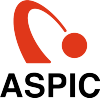 ASPIC採用支援イベント参加申込書ASPIC事務局(花岡)あて(hanaoka@aspicjapan.org)ASPIC採用支援イベントについて以下の通り参加申し込みます。以上申込年月日2021年　　　月　　　日会社名所　属役　職氏　名E-mailＴＥＬ該当欄に〇を記入採用イベント名数量会員割引価格(税別)(円)20校合同ウェビナー1式４５０,０００有力専門学校1校限定3社合同イベント１回１８０,０００同上２回３２４,０００      同上３回４０５,０００同上４回４８６,０００同上５回５４０,０００